«ИЮНЬ_ОN-LINE» – АКТИВНОСТИ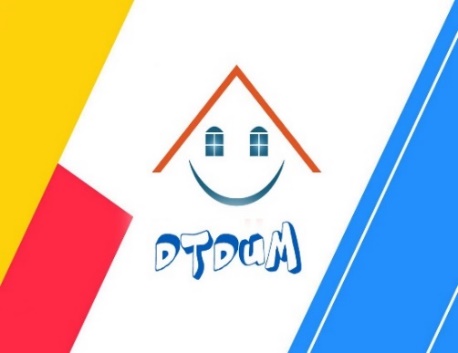 http://dtdim.minobr63.ru/2020/05/29/265606/ 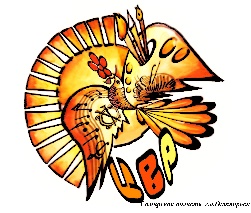 http://zentrvr.minobr63.ru/профильная-on-line-смена-время-lето-на-июнь/) 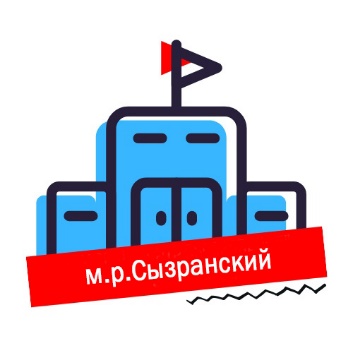 http://varlamovo.minobr63.ru/?page_id=27972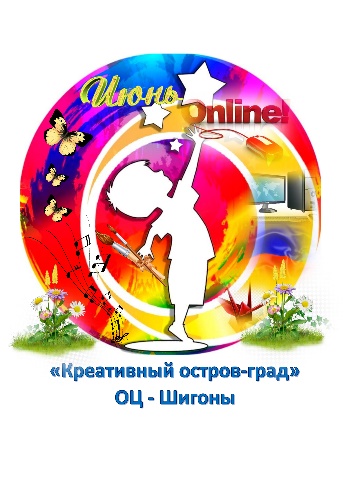 http://www.oudodcvr.minobr63.ru/важно/онлайн_смена-2020/